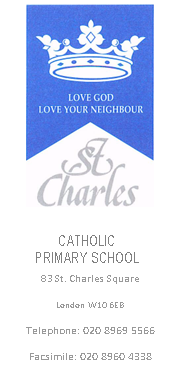 April 2024Your Child in Year 4H – Summer 2024Dear Parents / Carers, Firstly, I would like to welcome you back and hope you all had a lovely, restful Easter break! Below you will find an outline of the curriculum areas that we will be following until the end of the Summer Term. This information should assist with your child’s home studies, extending and enhancing their learning in the following subjects. English:Reading and Writing: This term in English pupils will read and study stories from fantasy / imaginary world settings such as The Iron Man, Leon and the Place Between and Arthur and the Golden Rope, as well as explore poetry and plays. Fiction: After analysing the language and structure of a range of styles, children will have the opportunity to develop their own creative writing and evaluate their work and that of others. Through these texts, we will continue to explore issues and dilemmas and link these to further areas of the curriculum such as drama and PSHE.Non-Fiction: The children will study a range of poetry and the work of significant poets. They will learn different forms of poetry and poetic forms and apply their taught skills to create and perform their own versions. Some poems will be linked to other cultures and texts we have explored as a class. They will continue to learn persuasive skills in order to have whole class debates. Writing: We will continue to work on basic skills, which will include regular handwriting practice, work on phonics, spellings and vocabulary as well as working on grammar and punctuation. Reading remains a vital aspect of your child’s education. It becomes very evident in children’s writing when they read regularly. Thus, to best support your child, please ensure they read at home every evening. This can be from a variety of texts including news articles and chapter books. Children are required to complete their reading records, but I kindly ask if you could check and sign them regularly (at least three times every week) to confirm that they are reading. These will be checked every Friday.Speaking and Listening: Children will contribute to a range of presentations and discussions to develop their skills. They will work on their listening and debating skills and use these to respond to texts, conversations and interactions. Drama activities will also be used to explore language, texts and situations. There will be regular guided reading lessons where a text is discussed, rich vocabulary is explored and reading skills are developed. Maths:The topics we will be covering this term are: Year 4: Solving Measure and Money Problems - Exploring units of measure; Converting between units of measure; solving measure and money problems.Shape and Symmetry - Developing understanding of angles; Developing understanding of 2-D shapes; Reasoning about symmetry.Position and Direction - Reading and writing coordinates; Reading and plotting coordinates of polygons; Translation of points. Reasoning with patterns and sequences – Reading and writing Roman numerals; explore, describe and complete number sequences.3D Shape – Explore the properties of 3-D shapes; problem solve using 2-D representations of 3-D shapes.RE:The topics for this term are:New Life: The children will know and understand the wonder and power of the Holy Spirit, and that the new life of the Easter message is spread through the power of the Holy Spirit.Building Bridges: The children will know and understand the importance of building bridges in friendships as well as the importance of admitting wrong and being reconciled with God and one another.God’s People: The children will know and understand about ordinary people who do extraordinary things and that different saints show people what God is like.The children will acquire the skills of assimilation, celebration and application of the above.Science:Living things and their habitatsChildren will recognise that living things can be grouped in a variety of ways. They will explore and use classification keys to help group, identify and name a variety of living things in their local and wider environment. They will also learn to recognise that environments can change and that this can sometimes pose dangers to living things.SoundChildren will learn what a sound is and how a sound is made through vibrations. Children will identify that sounds travel through a medium (such as air, water, glass, stone, and brick) and how this affects how we hear the sound. The children will focus on how we hear sounds, and understand how sounds change, looking at the pitch and volume. Children will also learn how we measure sound using decibels.The children will focus on working scientifically which includes gathering, recording, classifying and presenting data in a variety of ways to help in answering and asking questions as well as setting up simple practical enquiries, comparative and fair tests.Computing:This term in computing children will be learning and understanding how search engines work and be able to make discerning choices when researching information on the internet. They will develop their understanding of how to stay safe online and online risks.They will also learn and be able to explain the meaning of the computer terminology used during the year.Finally, they will develop photo manipulation techniques using different software such as Pixlr.Humanities:History:This half term, the children will be studying Immigration and the Windrush. Children will learn about what immigration is and how it has influenced life in London.  They will learn about the Windrush and why people moved from the Caribbean to England. They will be looking at maps and sources such as photographs and video clips and will finish the topic with a case study on St. Lucia.Geography:Children will be studying the topic ‘Earning a living’ where children will learn about the different types of industries in the U.K and the effect of unemployment in other parts of the world.Art/Design and Technology:The topics for this term are:ArtNeedlework, Embroidery and Weaving – children will learn how to cross stitch creating cross-stitch designs. Children will spend time developing their own weaving skills, using cardboard looms, by making bookmarks.Design and TechnologyInternational Food -  Children will find out about the diversity of foods grown in America's diverse climate, learn about the cultural significance of chillies in Mexican cooking and how American food is heavily influenced by food from other cultures.Music:Children will explore the contrasting qualities of legato and staccato in classical music. children will learn to perform music using different articulation as well as conveying emotions through their playing.  Children will perform in two or more parts (e.g. melody and accompaniment or a duet) and identify the static and moving parts. They will play melodies on tuned percussion, melodic instruments, or keyboards, following staff notation written on one stave and using notes within the middle C–G/do–so range .They will accurately read and perform rhythms with a range of note values, including minims, crotchets, paired quavers, and rests.Spanish:The children will cover topics including clothes, the weather and going on holiday. They will learn to say where they want to go, what transport they will take and what clothes they will take.  They will practise reading and writing words and sentences and take part in dialogues and role plays. They will continue to explore key grammatical features such as phonics, agreements, time conjunctions and prepositions.PHSE:This term, we will be following the Ten-Ten programme and working on the unit: Created to Live in Community. This explores the individual’s relationship with the wider world. Here we explore how human beings are relational by nature and are called to love others in the wider community through service, through dialogue and through working for the Common Good:Unit 1 – Religious Understanding explores in greater detail the community aspect of the Trinity and encourages children to think about what the Trinity means to them and how as they were made in God’s image, they too are created to live in community. In Unit 2 – Living in the Wider World, children will learn some of the principles of Catholic Social Teaching from Together for the Common Good, which will help them to live in communities in the way God intends. Teaching includes the common good, the human person, social relationships and stewardship.We will then look at the importance of living a healthy lifestyle, what constitutes a healthy diet and the principles of planning and preparing a range of healthy meals, before learning how to manage money and economic well being. See our learning here:https://www.tentenresources.co.uk/online-parent-portal-primary/Username: st-charles-w10 Password: red-bookPE:This half term, children will take part in athletic sessions on Friday afternoons.The children will be expected to arrive in school on the day of their PE sessions in their full St Charles PE kit; which is a St Charles/plain white t-shirt, navy shorts/bottoms and trainers. Children are NOT to wear football kits. Please also ensure your child has a fresh bottle of water. Homework:Children will usually be set formal homework three times a week as follows:Monday - Spellings to be tested on Friday (this will be in their books) and reading.Tuesday – Reading.Wednesday - Maths to be completed by Friday and reading.Thursday – Reading.Friday – English to be completed by the following Monday and reading.On some occasions, unfinished class work may be sent home to be completed for the next dayThis work will be explained to your child in class, but I would appreciate it if you could supervise the task, drawing attention to issues such as handwriting, presentation and content. Each piece of work should take no more than 20-30 minutes. Additional pieces of homework may be set on other days. I am looking forward to continuing to work with you and your child and having a successful term ahead. If you have any concerns or wish to discuss your child’s progress/learning, please do not hesitate to contact me either via the office where we can arrange a time to meet. Alternatively, you can contact me via my class email: 4h@st-charles.rbkc.sch.ukWarmest wishes, Miss L. HanleyYear 4 Class Teacher